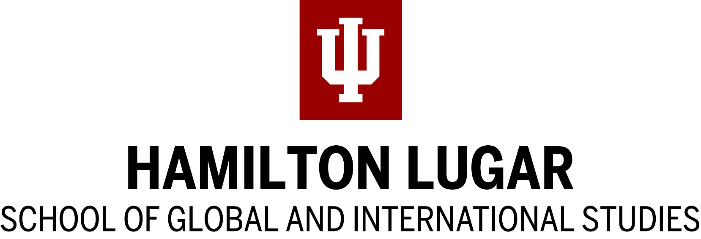 AABS Scholarship Instructor Reference InstructionsWith funding from the Association for the Advancement of Baltic Studies, the Baltic Studies Summer Institute (BALSSI) provides scholarships for the study of Estonian, Latvian, and Lithuanian.BALSSI scholarships are administered through the Indiana University Language Workshop. The Workshop has a limited number of scholarships, awarded on a competitive basis.Preference goes to applicants with a demonstrated interest in Baltic area studies or language, or applicants with a demonstrated career goal that requires a knowledge of a Baltic language.For more information, see http://languageworkshop.indiana.edu.PLEASE UPLOAD YOUR RECOMMENDATION TO http://tinyurl.com/iuworkshop or mail it to languageworkshop@indiana.edu NO LATER THAN MIDNIGHT EST, JANUARY 29, 2021.Contact languageworkshop@indiana.edu for confirmation of receipt or for further information.AABS Scholarship Reference LetterApplicant name:	Recommender InformationPlease describe your relationship to the applicant, and describe the applicant’s academic and language-learning ability.…Please describe the applicant’s potential to serve further knowledge of or expertise in the Baltics following the completion of his or her degree program.…Additional comments (optional):______________________________________________________________________________Signature 									DateName:	Email 	Title 	Phone 	Institution 	I have known the applicant for 	